Primorsko-goranska županija, Upravni odjel za prostorno, graditeljstvo i zaštitu okoliša, Ispostava u Malom Lošinju, Riva Lošinskih kapetana 7, temeljem odredbe članka 142. stavak 1. Zakona o prostornom uređenj („Narodne novine“, broj: 153/13), u postupku izdavanja lokacijske dozvole po zahtjevu „VODOOPSKRBA I ODVODNJA CRES LOŠINJ“ d.o.o. Cres, Turion 20a, P O Z I V Avlasnike i nositelje drugih stvarnih prava na nekretninama za koje se izdaje lokacijska dozvola za  Vodoopskrbni transportni cjevovod Mali Lošinj-Veli Lošinj na k.č. 3227/2, 3333, 3334/3, 3335/5, 3336/2, 3338, 3350/4, 3398/2, 3399/1, 3409/1, 3409/4, 3414, 3415/3, 3415/4, 3416/1, 3417/1, 3420/9, 3420/10, 3420/11, 3420/12, 3420/13, 3420/14, 3430/1, 3430/2, 3430/3, 3430/4, 3430/5, 3431, 3432, 3440/1, 3514/1, 3514/2, 3519, 3520, 3522/1, 3522/2, 3523/1, 3524, 3525, 3551/1, 3551/2, 3551/9, 3551/10, 3551/11, 3562/1, 3563, 3564, 3566, 3567, 3617, 3618/1, 3618/2, 3636, 3640/1, 3640/2, 3640/3, 3743/1, 3744/3, 3744/4, 3745, 3746/2, 3845, 3847, 13322/2, 13323/2, 13323/3, 13324, sve k.o. Mali Lošinj i k.č. 604/4, 621/2, 626/5, 626/6, 626/7, 628/1, 632, 635/1, 635/2, 635/7, 635/8, 636/1, 636/2, 636/3, 651/3, 651/8, 651/9, 2967, 2970, 2975/1, 2980, 3009/2, 3010/2, 3011, 3012, 3017, 3020/1, 3020/2, 3032, 3034/1, 3034/2, 3034/3, 3037, 3038/1, 3043, 3084, 3089, 3092/1, 3104/1, 3104/2, 3156, 3158, 3160/2, 3168, 3169/1, 3169/2, 3169/3, 3169/4, 3171/2, 3174/1, 9658/1 i 9658/2 sve k.o. Veli Lošinj, te vlasnike i nositelje drugih stvarnih prava na nekretninama koje neposredno graniče sa nekretninama za koje se izdaje lokacijska dozvola, da izvrše uvid u glavni projekt radi izjašnjenja.Uvid u glavni projekt, te izjašnjenje o istom može izvršiti osoba koja dokaže da ima svojstvo stranke, osobno ili putem opunomoćenika, dana 4. rujna 2014. godine, u prostorijama ovog Upravnog odjela, Ispostava u Malom Lošinju, Riva Lošinjskih kapetana 7, II kat, soba 37, u vremenu od 930-1130 sati.                                                                                         VODITELJICA ISPOSTAVE:                                                                                       Jadranka Hofmann, dipl.ing.građ.DOSTAVITI:Oglasna ploča - 8 dana, ovdjeMrežne stranice upravnog tijelaGrađevna česticaSpis, ovdje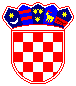 REPUBLIKA HRVATSKA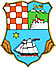 PRIMORSKO-GORANSKA ŽUPANIJAUPRAVNI ODJEL ZA PROSTORNO UREĐENJE,  GRADITELJSTVO I ZAŠTITU OKOLIŠAISPOSTAVA U MALOM LOŠINJUKLASA:UP/I-350-05/14-03/9URBROJ:2170/1-03-05/01-14-04Mali Lošinj,21. kolovoza 2014.